Plymstock Community Netball Club Opt in formThis form must be fully read, understood & signed by all members, coaches and volunteers. By signing below, you are confirming that you have read the England Netball Guidance and agree with the below statements and understand the risk of returning to modified netball.I have watched the ‘understanding the risk of netball’ video found within the stage 4 care package from England Netball and understand the risks associated with netball activity related to COVID-19 https://www.englandnetball.co.uk/riseagain/covid-19-care-package/stage-4-covid-19-care-package/players/https://youtu.be/9qYJrHfXzZ0I have read the stage 4 care package from England Netball and understand the information provided about those who are at higher risk of COVID-19If I am classed as high risk, I confirm that I will complete a personal risk assessment available on the England Netball and PCNC Netball Club websiteIf I am unsure whether I am high risk I will seek advice from my GP before attending netballI confirm that there has been no pressure from anyone to return to netball and I wish to return on my own accordI confirm that I am aware of who the Covid Officer is and who the Safeguarding Officer is at PCNC Netball ClubI can confirm that I will read the Health Checklist for attending training before each session and will not attend if I answer YES to any of the statements and will inform the COVID Officer and Coach ASAPIf I am a coach, I confirm that all of my sessions will follow the guidance provided by England NetballOpt in statement:I have been made aware of the risks associated with netball activity and COVID-19 and understand this. I also understand there are some people who are of higher risk if contracting COVID-19.I am comfortable with the information I have been provided and opt in to participate in netball. I also confirm that I understand the requirements and steps I need to take to help prevent the spread of COVID-19 through netball and agree to take all of these steps.Print Name:					Signature:				Date:PLEASE COMPLETE AND RETURN THIS FORM  BY 3rd SEPTEMBER 2020 TO BE ABLE TO PARTICIPATE IN MODIFIED NETBALL ACTIVITY.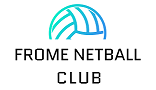 